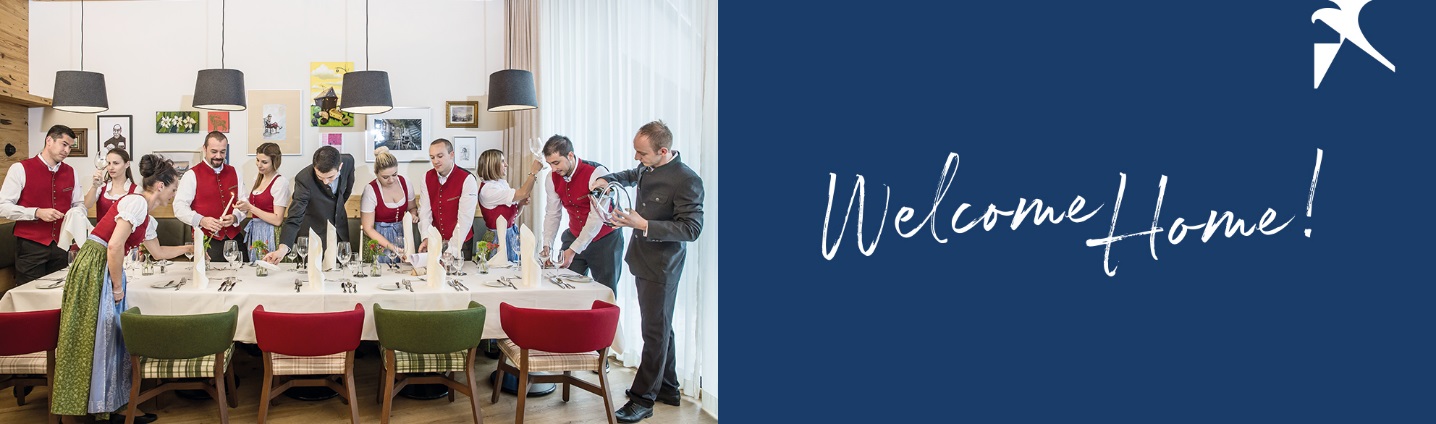 Wollen Sie für ein renommiertes Familienunternehmen und eine dynamische Hotelgruppe mit mehr als 30 Falkensteiner Hotels & Residences in Europa arbeiten? Wollen Sie „Welcome Home!“ statt steriler Atmosphäre? Wollen Sie aktiv mitgestalten statt nur mitlaufen? Wollen Sie hoch hinaus statt auf der Stelle zu treten? Dann sind Sie bei Falkensteiner Hotels & Residences genau richtig!            Wir freuen uns Sie schon bald in unserem Team in Bad Leonfelden begrüßen zu dürfen als:Commis de Rang (m/w/d)IHRE AUFGABEN BEI UNS:Verantwortlich für die Betreuung der Gäste im RestaurantbereichStets vorbildliches Verhalten in Bezug auf Freundlichkeit, Disziplin, Pünktlichkeit, Arbeitsqualität und ArbeitseinstellungSicherstellen eines optimalen ServiceablaufesDurchführung eines fachgerechten Service unter Beachtung der Leading Quality Standards in allen gastronomischen AbteilungenDAS BRINGEN SIE MIT:Ausgewiesene Berufserfahrung in der Hotellerie / GastronomieSehr gute Deutsch- und Englischkenntnisse in Wort und Schrift, jede weitere Sprache von VorteilOrganisatorische Fähigkeiten, Teamfähigkeit und FührungsverhaltenEhrgeiz, Kontaktfreudigkeit und MotivationHohe Dienstleistungs- und Qualitätsorientierung   WAS WIR IHNEN BIETEN:All-Inclusive Onboarding zu Arbeitsbeginn für einen guten StartKarriere- und Entwicklungsmöglichkeiten in einer wachsenden HotelgruppeMitgestaltungsmöglichkeiten in einem dynamischen ArbeitsumfeldVielfältige Aus- und Weiterbildungsmöglichkeiten in der eigenen Falkensteiner Academy und der eigenen Führungskräfte-AcademyGenießen Sie Ihren Urlaub in den besten Hotels und zwar bei uns zu attraktiven KonditionenFlexible ArbeitszeitenKostenlose VerpflegungFür diese Position, bei 45 Stunden und 5 Tage pro Woche bieten wir ein monatliches Bruttogehalt von € 1.900,00. Je nach Qualifikation und Berufserfahrungen ist eine marktübliche Überzahlung möglich.Bei Fragen stehen wir Ihnen gerne per Mail zur Verfügung.
Bitte bewerben Sie sich ausschließlich über den „Bewerben“ Button.Wir freuen uns auf Ihre Bewerbung!Werfen Sie einen Blick auf Ihren zukünftigen Arbeitsplatz: www.falkensteiner.com
KONTAKT:Stefanie LeitnerMail: verwaltung.badleonfelden@falkensteiner.com4190 Bad Leonfelden, Wallseerstraße 10
blog.falkensteiner.com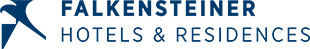 